ประกาศองค์การบริหารส่วนตำบลบ้านเนินเรื่อง ประกาศราคากลาง โครงการก่อสร้างปรับปรุงซ่อมแซมอาคารสำนักงาน อบต.บ้านเนิน หมู่ที่  7 ตำบลบ้านเนิน   อำเภอเชียรใหญ่  จังหวัดนครศรีธรรมราช  โดยวิธีตกลงราคาองค์การบริหารส่วนตำบลบ้านเนิน  อำเภอเชียรใหญ่  จังหวัดนครศรีธรรมราช  มีความประสงค์ ประกาศราคากลาง โครงการปรับปรุงซ่อมแซมอาคารสำนักงานอบต.บ้านเนิน หมู่ที่ 7 ตำบลบ้านเนิน  อำเภอเชียรใหญ่  จังหวัดนครศรีธรรมราช   ราคากลางในการจัดจ้าง  ครั้งนี้  365,000.-  บาท  (- สามแสนหกหมื่นห้าพันบาทถ้วน)  ตารางแสดงวงเงินงบประมาณที่ได้รับจัดสรรและราคากลางในการปรับปรุงซ่อมแซมอาคารสำนักงานอบต.บ้านเนิน หมู่ที่ 7 ตำบลบ้านเนิน   อำเภอเชียรใหญ่    จังหวัดนครศรีธรรมราช  		ประกาศ ณ วันที่  14  เดือน  ตุลาคม พ.ศ.  2559                     ประดิษฐ์  แย้มอิ่ม(นายประดิษฐ์        แย้มอิ่ม)นายกองค์การบริหารส่วนตำบลบ้านเนินชื่อโครงการ...โครงการปรับปรุงซ่อมแซมอาคารสำนักงานอบต.บ้านเนิน หมู่ที่ 7 ตำบลบ้านเนิน   อำเภอเชียรใหญ่ จังหวัดนครศรีธรรมราชหน่วยงานเจ้าของโครงการ ........สำนักงานปลัด องค์การบริหารส่วนตำบลบ้านเนิน....................................วงเงินงบประมาณที่ได้รับจัดสรร...........362,000.- บาท ...................................................................วันที่กำหนดราคากลาง ........................14 ..ตุลาคม  2559.................................................................เป็นเงิน ............365,000-  บาท  .......................................................................................................แหล่งที่มาของราคากลาง  (ราคาอ้างอิง)ราคาวัสดุก่อสร้าง จาก สนง.พาณิชย์จังหวัดนครศรีธรรมราช  สืบราคาจาก  (ราคาพาณิชย์จังหวัดประจำเดือน  ตุลาคม  2559 )รายชื่อเจ้าหน้าที่ผู้กำหนดราคากลาง (ราคาอ้างอิง) ทุกคน ดังนี้...............................................................นายจรูญ   บุญชูวงศ์            ตำแหน่ง   รองปลัดองค์การบริหารส่วนตำบล.......................นายสมชาย  รอดประดิษฐ์     ตำแหน่ง   นายช่างโยธาชำนาญงาน…………………………………นายสุวัฒน์  วัฒนสุนทร        ตำแหน่ง    นายช่างโยธาชำนาญงาน.....................................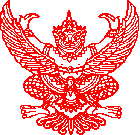 